07-008 ВИ-23 телескопическая механическая автовышка высотой подъема до 23 м на шасси ЗиЛ-157 6х6, тросовая, грузоподъемность: корзины 200 кг, автомобиля 500 кг, мест: в кабине 3 и в кузове ?, полный вес до 10 тн, 104/110 лс, 40 км/час, РМЗ г. Ленинград1950/58-?  г..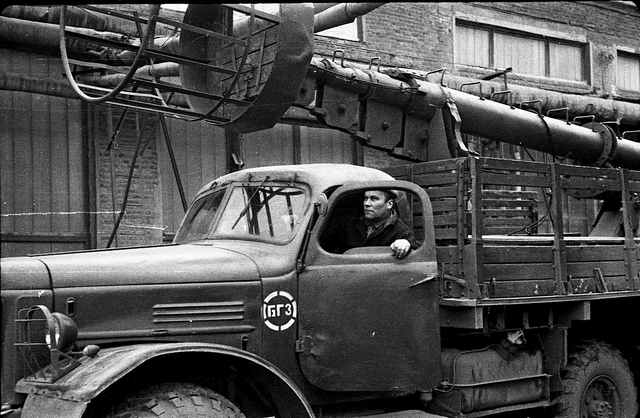 По этой теме хорошая статья здесь: https://zen.yandex.ru/media/stroitelnaya_technika_i_transport/sovetskie-teleskopicheskie-avtovyshki-6177e8956281b37b873b1413.Изготовитель: Харьковский машиностроительный завод сетевых и электромонтажных механизмов; Ленинградский ремонтно-механический завод Минмонтажспецстроя СССР, ныне - ОАО "Автогидроподъемник". Автовышки подобной конструкции и характеристик под индексом ТВ-23 выпускал Зуевский литейно-механический завод Минэнерго СССР, с 1971 г. - Зуевский энергомеханический завод. Телескопическая вышка ВИ-23 предназначена для подъёма двух рабочих с инструментом на высоту до 23 м при выполнении строительно-монтажных или ремонтных работ. Вышка монтировалась на автомобиле ЗиС-151, а далее на ЗиЛ -157, Зил-131 и ЗиЛ-130. Привод от двигателя осуществляется через раздаточную коробку автомобиля, коробку отбора мощности, карданный вал и раздаточную коробку лебедки. Телескопическая часть устанавливается на кронштейн, закрепленный на раме автомобиля и при транспортировке укладывается н а специальную подставку. Телескоп состоит из пяти раз двигающихся стальных труб . На конце последней трубы укреплена монтажная площадка - корзина . Все трубы раздвигаются одновременно и с одинаковой скоростью. Управление вышкой осуществляется из кабины автомобиля. Грузоподъемность люльки 200 кг. Привод 2-барабанной лебедки с независимым включением каждого барабана. Одна лебедка служит для выдвижения телескопа, вторая —для подъема груза или натяжения проводов линий электропередачи. Телескоп с люлькой выдвигается канатной системой. На секциях телескопа сделаны уплотнения, обеспечивающие медленное опускание люльки при обрыве канатов. Телескоп снабжен конечными выключателями, прекращающими выдвижение или опускание в крайних положениях. Для устойчивости в рабочем положении вышка снабжена дополнительными опорами 4, установленными под телескопом. Наибольшая высота подъема (с учетом роста рабочего) в м - 23.Грузоподъемность корзины в кг - 200.Скорость подъема вышки при 1300 оборотах двигателя в м/мин - 7,5.Скорость опускания в м/мин - 8.Скорость передвижения вышки до 40 км/час.Наибольший вес груза, перевозимого в кузове в кг - 500.Габаритные размеры в транспортном положении в м:длина - 8,35 ширина - 2,35 высота - 3,72.Габаритные размеры в рабочем положении в м:длина - 7,15ширина с выдвинутым домкратом - 3,2.Высота до пола площадки в м: максимальная - 21,65, минимальная - 6,34Вес вышки в кг: с автомобилем - 8950, без автомобиля - 3000.  Первым и наиболее массовым было производство автовышек на Ленинградском ремонтно-механический заводе. И сегодня завод является одним из лидеров в производстве автомобильных гидравлических подъемников на территории России и странах СНГ. Из истории завода. Источник: http://agp.net.ru.В октябре 1906 года на петербургской окраине 4-го участка Нарвской части площадью 1350 кв. саж. было основано первое промышленное заведение - салотопенный завод Г. Г. Ильина. С этого времени ведёт отсчет своей истории и ныне действующее на его территории ОАО"Автогидроподъемник".  
 В 1910 году был организован "Торговый Дом Г.Г. Ильин и К", а в 1912 году Торговый Дом был преобразован в "Торговый Дом Г.Г. Ильина и Л.В. Щукина". Для расширения производства было прикуплено около 700 кв. саж. земли.  
В 1914 году было организовано Акционерное общество "ФРИТЮРЪ". В 1918 году завод был национализирован и в июне 1927 года на базе предприятия был организован 3-й Маслобойный завод "Фритюр" или "Масло-Фритюр". При реорганизации пищевой промышленности города, завод был закрыт, оборудование демонтировано.
 В период 1933-34 г. на территории и в зданиях бывшего маслозавода оборудовали Механический завод №1 Бензоскладстроя Народного Комиссариата топливной промышленности. Предприятие специализировалось на выпуске аппаратуры и арматуры для хранилищ бензина, нефти, мазута и масел.
 В период 1936-37 г. завод был переподчинен строительно-монтажному тресту "Нефтестрой" Наркомата тяжелой промышленности СССР и получил название "Нефтеприбор". Предприятие выпускало цистерны для топлива, арматуру для бензохранилищ: насосы "Гарда", бензосчетчики, фильтры, клапана, бензораздаточные головки и т.д.  
 В ноябре 1944 года, по приказу Наркомата строительства СССР было организовано предприятие, получившее название Ленинградский механический завод №2, и находившееся в подчинении Монтажно-сварочного треста Минтяжстроя СССР. Предприятие начало производство металлоконструкций, сварочного оборудования, лебёдок и блоков для подъемно-транспортных машин. 
 В 1948 году, по распоряжению Совета Министров СССР, предприятие было переименовано в Государственный Союзный Ленинградский Литейно-механический завод с подчинением Главстроймеханизации Минтяжстроя.
 В 1950 году, исходя из потребностей страны, как дополнительное производство, на заводе был организован выпуск телескопических вышек ВИ-23, которые устанавливались на шасси автомобиля ЗиС-151. 
 В 1957 году предприятие переименовали в Ленинградский ремонтно-механический завод и подчинили тресту "Строймеханизация-1" Министерства монтажных и специальных строительных работ СССР. В 1960 году завод осваивает производство коленчатых гидроподъемников и становится первым и, одновременно, головным предприятием по изготовлению автогидроподъемников различных модификаций. 
 В 1989 году предприятие переименовано  в Ленинградский механический завод №7 СО "Строймеханизация" и подчинено Минмонтажспецстрою СССР.  В 1993 году завод преобразуется в акционерное общество открытого типа "Автогидроподъемник", а в 1996 году он становится самостоятельным предприятием ОАО " Автогидроподъемник". Основным видом выпускаемой продукции, по-прежнему, остаются автогидроподъемники.  Основные ТТХ серийного ЗиЛ-157 (1958 - 1961)
двигатель: ЗиС-157
трансмиссиягрузоподъемность по шоссе, кг 4500 грузоподъемность по грунту, кг 2500 масса буксируемого прицепа, кг 3600 полная масса, кг 10230 снаряженная масса, кг 5540 габаритные размеры (ДхШхВ), мм 6684 х 2315 х 2360 размеры платформы (ДхШхВ), мм 3570 х 2090 х 355 погрузочная высота, мм 1388 колесная база, мм 4225 база задней тележки, мм 1120 дорожный просвет, мм 310 колея передних/ задних колес, мм 1755/ 1750 наружный радиус поворота, м 12 максимальная скорость, км/ч 65 расход топлива, л/100 км 42 объем топливного бака, л 150 + 65 запас хода, км 510 карбюраторный, 4-тактный, 6-цилиндровый, рядный,
нижнеклапанный, жидкостного охлаждениякарбюраторный, 4-тактный, 6-цилиндровый, рядный,
нижнеклапанный, жидкостного охлаждениядиаметр цилиндра, мм 101,6 ход поршня, мм 114,3 рабочий объем, л 5,55 степень сжатия6,2 порядок работы цилиндров1-5-3-6-2-4 мощность двигателя, л.с. (кВт)
(с ограничителем число оборотов)104 (76,5) 
при 2600 об/мин крутящий момент, кГс*м (Нм)34,0 (334) 
при 1100-1400 об/мин сцепление двухдисковое, сухое коробка передачмеханическая, 5-ступенчатая (без синхронизаторов) I- 6,24; II- 3,32; III- 1,91; IV- 1,00, V- 0,81 задний ход - 6,70раздаточная коробка2-ступенчатая (1,44:1 и 2,44:1) с муфтой включения переднего мостаглавная передачаодинарная, пара конических шестерен со спиральными зубьями (6,67:1)привод задних мостовраздельный, параллельный размер шин/ модель12,00-18"/ И-111